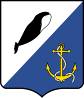 АДМИНИСТРАЦИЯПРОВИДЕНСКОГО МУНИЦИПАЛЬНОГО РАЙОНАПОСТАНОВЛЕНИЕВ соответствии с законом Чукотского автономного округа от 08 июня 2015 г. № 51-ОЗ «Об объединении поселений, входящих в состав Провиденского городского округа, и организации местного самоуправления на объединенной территории», Уставом Провиденского муниципального района, администрация Провиденского муниципального района,ПОСТАНОВЛЯЕТ:1.	Внести в Постановление администрации Провиденского муниципального района от 14 апреля 2015 года № 110 «Об утверждении Порядка предоставления финансовой поддержки начинающим субъектам малого и среднего предпринимательства на создание собственного дела в Провиденском муниципальном районе Чукотского автономного округа» следующее изменение:1.1.  по всему тексту постановления и приложения к нему слова «Провиденский муниципальный район» заменить на слова «Провиденский городской округ» в соответствующих падежах; 2. Настоящее постановление вступает в силу с 1 января 2016 года. 3.Настоящее постановление разместить на официальном сайте администрации Провиденского муниципального района.	 4. Контроль за исполнением настоящего распоряжения возложить на Управление финансов, экономики и имущественных отношений администрации Провиденского муниципального района (Веденьева Т.Г.)Глава администрации							 С.А. ШестопаловПодготовил:	М.Б. Сапрыкина Согласовано:	Т.Г.Веденьева	Е.А. Красикова                                                                                             Д.В.РекунРазослано: дело, Управление финансов, экономики и имущественных отношений администрации Провиденского муниципального районаот 30 декабря 2015 г.                    № 331п. ПровиденияО внесении изменений в Постановление администрации Провиденского муниципального района от 14 апреля 2015 года № 110